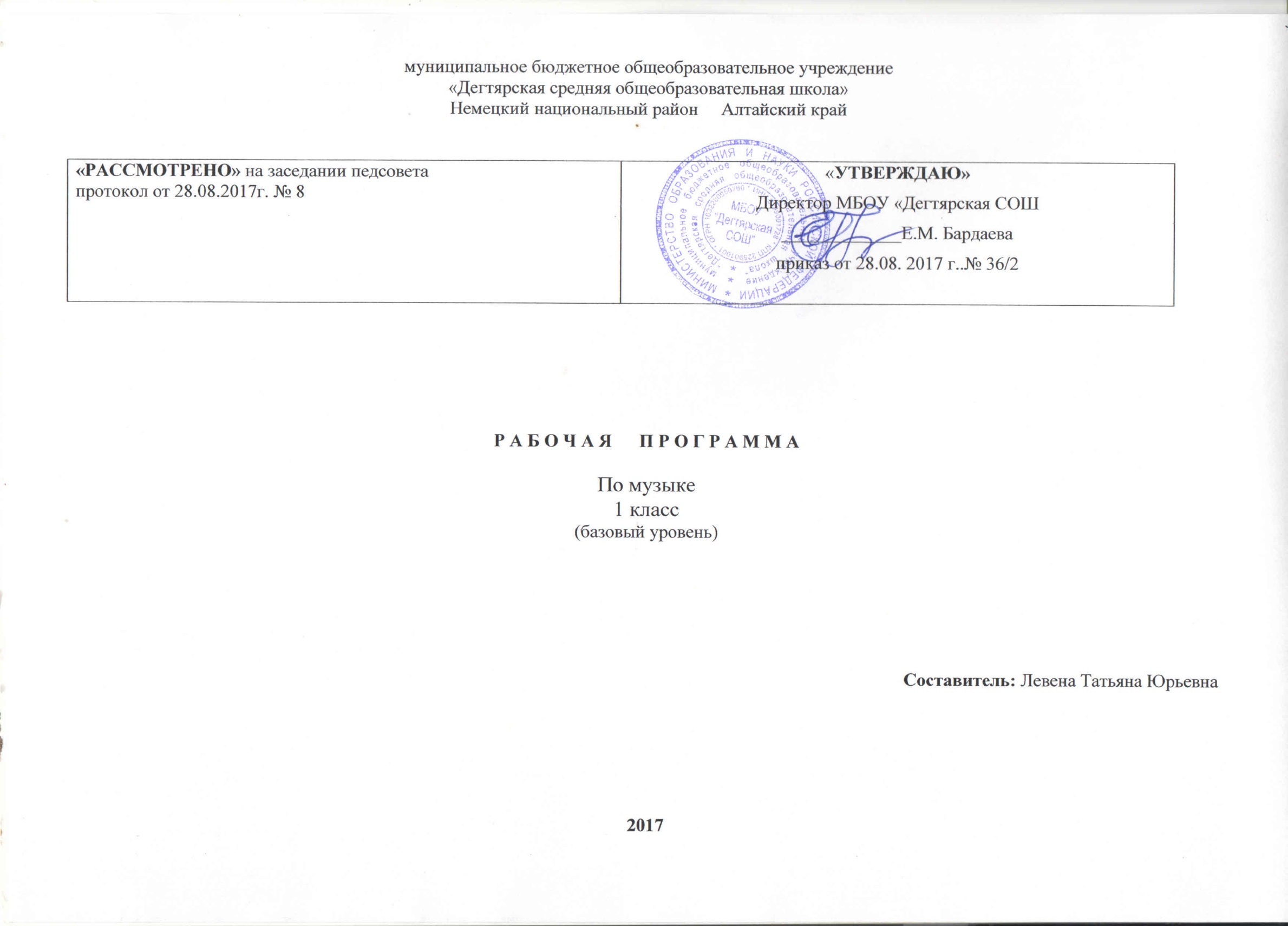 Пояснительная   записка Данная рабочая программа по музыке для 1 класса соответствует требованиям федерального государственного образовательного стандарта начального общего образования на базовом уровне и разработана на основе:1.Основной образовательной программы начального общего образования МБОУ «Дегтярская СОШ»2.Учебного плана на текущий  учебный год МБОУ «Дегтярская СОШ», на основании которого выделен 1 час в неделю (33 часа в год)3. Музыка. Рабочие программы. 1-4 классы , Е.Д. Критская, Г.П. Сергеева, Т. С. Шмагина, М., Просвещение, 2014г     УМК:  Критская Е.Д., Сергеева Г.П., Шмагина Т.С. «Музыка.1 класс»: Учебник  для учащихся 1 класса, М., Просвещение, 2017гФонохрестоматии музыкального материала к учебнику «Музыка.1 класс» - (mp3,М.,Просвещение)Критская Е.Д., Сергеева Г.П., Шмагина Т.С «Хрестоматия музыкального материала 1 класс» М., Просвещение 2015гКритская Е.Д., Сергеева Г.П., Шмагина Т.С. Уроки музыки. Поурочные разработки 1-4 классы. Пособие для учителя. - М., Просвещение 2015гМузыка. Рабочие программы. 1-4 классы , Е.Д. Критская, Г.П. Сергеева, Т. С. Шмагина, М., Просвещение, 2014г  Структура программы соответствует основным требованиям положения МБОУ «Дегтярская СОШ» о рабочей программе.Срок реализации программы: 1 год, на текущий учебный годПланируемые результаты освоения предметаВ результате изучения курса «Музыка» в начальной школе должны быть достигнуты определенные результаты.Личностные результаты отражаются в индивидуальных качественных свойствах учащихся, которые они должны приобрести в процессе освоения учебного предмета «Музыка»:— чувство гордости за свою Родину, российский народ и историю России, осознание своей этнической и национальной принадлежности на основе изучения лучших образцов фольклора, шедевров музыкального наследия русских композиторов, музыки Русской православной церкви, различных направлений современного музыкального искусства России;– целостный, социально ориентированный взгляд на мир в его органичном единстве и разнообразии природы, культур, народов и религий на основе сопоставления произведенийрусской музыки и музыки других стран, народов, национальных стилей;– умение наблюдать за разнообразными явлениями жизни и искусства в учебной и внеурочной деятельности, их понимание и оценка – умение ориентироваться в культурном многообразии окружающей действительности, участие в музыкальной жизни класса, школы, города и др.;– уважительное отношение к культуре других народов; сформированность эстетических потребностей, ценностей и чувств;– развитие мотивов учебной деятельности и личностного смысла учения; овладение навыками сотрудничества с учителем и сверстниками;– ориентация в культурном многообразии окружающей действительности, участие в музыкальной жизни класса, школы, города и др.;– формирование этических чувств доброжелательностии эмоционально-нравственной отзывчивости, понимания и сопереживания чувствам других людей;– развитие музыкально-эстетического чувства, проявляющего себя в эмоционально-ценностном отношении к искусству, понимании его функций в жизни человека и общества.Метапредметные результаты характеризуют уровень сформированности универсальных учебных действий учащихся, проявляющихся в познавательной и практической деятельности:– овладение способностями принимать и сохранять цели и задачи учебной деятельности, поиска средств ее осуществления в разных формах и видах музыкальной деятельности;– освоение способов решения проблем творческого и поискового характера в процессе восприятия, исполнения, оценки музыкальных сочинений;– формирование умения планировать, контролировать и оценивать учебные действия в соответствии с поставленной задачей и условием ее реализации в процессе познания содержания музыкальных образов; определять наиболее эффективные способы достижения результата в исполнительской и творческой деятельности;– продуктивное сотрудничество (общение, взаимодействие) со сверстниками при решении различных музыкально-творческих задач на уроках музыки, во внеурочной и внешкольной музыкально-эстетической деятельности;– освоение начальных форм познавательной и личностнойрефлексии; позитивная самооценка своих музыкально-творческих возможностей;– овладение навыками смыслового прочтения содержания «текстов» различных музыкальных стилей и жанров в соответствии с целями и задачами деятельности;– приобретение умения осознанного построения речевого высказывания о содержании, характере, особенностях языка музыкальных произведений разных эпох, творческих направлений в соответствии с задачами коммуникации;– формирование у младших школьников умения составлять тексты, связанные с размышлениями о музыке и личностной оценкой ее содержания, в устной и письменной форме;– овладение логическими действиями сравнения, анализа, синтеза, обобщения, установления аналогий в процессе интонационно-образного и жанрового, стилевого анализа музыкальных сочинений и других видов музыкально-творческой деятельности;– умение осуществлять информационную, познавательную и практическую деятельность с использованием различных средств информации и коммуникации (включая пособия наэлектронных носителях, обучающие музыкальные программы, цифровые образовательные ресурсы, мультимедийные презентации, работу с интерактивной доской и т. п.).Предметные результаты изучения музыки отражают опыт учащихся в музыкально-творческой деятельности:– формирование представления о роли музыки в жизни человека, в его духовно-нравственном развитии;– формирование общего представления о музыкальной картине мира;– знание основных закономерностей музыкального искусства на примере изучаемых музыкальных произведений;– формирование основ музыкальной культуры, в том числе на материале музыкальной культуры родного края, развитие художественного вкуса и интереса к музыкальному искусству и музыкальной деятельности;– формирование устойчивого интереса к музыке и различным видам (или какому-либо виду) музыкально-творческой деятельности;– умение воспринимать музыку и выражать свое отношение к музыкальным произведениям;– умение эмоционально и осознанно относиться к музыке различных направлений: фольклору, музыке религиозной традиции, классической и современной; понимать содержание, интонационно-образный смысл произведений разных жанров и стилей;– умение воплощать музыкальные образы при создании театрализованных и музыкально-пластических композиций, исполнении вокально-хоровых произведений, в импровизацияСодержание  учебного  предмета Содержание программы первого года делится на   два  раздела:  “Музыка  вокруг  нас”  (посвящены  музыке  и  ее  роли  в  повседневной  жизни  человека) и  второго полугодия  “Музыка  и  ты” (знакомство  с  музыкой  в  широком  культорологическом  контексте). Учащиеся должны почувствовать,  осознать  и  постичь  своеобразие  выражения  в  музыкальных  произведениях  чувств  и  мыслей  человека,  отображения  окружающего  его  мира. Раздел 1. «Музыка вокруг нас» (16 часов)Музыка и ее роль в повседневной жизни человека. Песни, танцы и марши — основа многообразных жизненно-музыкальных впечатлений детей. Музыкальные инструменты.Урок 1. И Муза вечная со мной! Образная природа музыкального искусства. Композитор как создатель музыки.Муза – волшебница, добрая фея, раскрывающая перед школьниками чудесный мир звуков, которыми наполнено все вокруг. Композитор – исполнитель – слушатель.Урок 2.. Хоровод муз. Музыка как средство общения между людьми. Музыкальный фольклор как особая форма самовыражения. Музыкальный фольклор народов России и мира.Музыка, которая звучит в различных жизненных ситуациях. Характерные особенности песен и танцев разных народов мира. Хоровод, хор. Хоровод -  древнейший  вид  искусства,   который  есть  у  каждого  народа.  Сходство  и  различие   русского  хоровода, греческого  сиртаки,  молдавской  хоры. Урок 3. Повсюду музыка слышна. Музыка как средство общения между людьми. Музыкальный фольклор как особая форма самовыражения. Детский фольклор: музыкальные приговорки, считалки, припевки.Музыка и ее роль в повседневной жизни человека. Показать, что каждое жизненное обстоятельство находит отклик в музыке. Знакомство с народными  песенками - попевками. Определение  характера,  настроения  песенок,  жанровой  основы. Ролевая игра «Играем в композитора».Урок 4. Душа музыки - мелодия. Песня, танец, марш как три составные области музыкального искусства, непрерывно связанные с жизнью человека.  Средства музыкальной выразительности: специфические- мелодия.Песни, танцы и марши — основа многообразных жизненно-музыкальных впечатлений детей. Мелодия – главная мысль любого  музыкального произведения. Выявление характерных особенностей жанров: песня, танец, марш на примере пьес из «Детского альбома» П.И.Чайковского.  В   марше - поступь,  интонации  и  ритмы   шага,  движение. Песня- напевность,  широкое  дыхание,  плавность   линий  мелодического  рисунка.  Танец-  движение  и  ритм,  плавность  и  закругленность  мелодии,  узнаваемый  трехдольный  размер   в  вальсе,  подвижность,  четкие  акценты,  короткие  “шаги”  в  польке.  В  песне  учащиеся  играют  на  воображаемой  скрипке.  В  марше  пальчики- “солдатики” маршируют  на  столе,  играют  на  воображаемом  барабане.  В  вальсе  учащиеся  изображают  мягкие  покачивания  корпуса.Урок 5. Музыка осени. Музыкальная интонация как основа музыкального искусства, отличающая его от других видов искусств. Выразительность и изобразительность  музыкальной интонации.Связать жизненные впечатления школьников об осени с художественными образами поэзии, рисунками художника, музыкальными произведениями П.И.Чайковского и Г.В.Свиридова, детскими песнями. Звучание музыки в окружающей жизни и внутри самого человека. Куплетная  форма  песен.Урок 6. Сочини мелодию.. Общее и особенное в музыкальной и речевой интонациях, их эмоционально-образном строе. Панорама музыкальной жизни родного края и музыкальные традиции, придающие самобытность его музыкальной культуре.Развитие темы природы в музыке. Овладение элементами алгоритма сочинения мелодии. Вокальные импровизации детей. Ролевая игра «Играем в композитора». Понятия «мелодия» и «аккомпанемент».Урок 7. «Азбука, азбука каждому нужна…». Нотное письмо как способ записи музыки, как средство постижения музыкального произведения. Нотолинейная запись и основные нотные обозначения. Роль музыки в отражении различных явлений жизни, в том числе и школьной. Увлекательное путешествие в школьную страну и музыкальную грамоту.Урок 8. Музыкальная азбука.Нотное письмо как способ записи музыки, как средство постижения музыкального произведения. Нотолинейная запись и основные нотные обозначения. Музыкальная азбука – взаимосвязь всех школьных уроков друг с другом. Роль музыки в отражении различных явлений жизни, в том числе и школьной. Увлекательное путешествие в школьную страну и музыкальную грамоту. Элементы музыкальной грамоты: ноты, нотоносец, скрипичный ключ. Урок 9. Обобщающий урок 1 четверти. Способность музыки в образной форме передать настроения, чувства, характер человека, его отношение к природе, к жизни. Игра «Угадай мелодию» на определение  музыкальных произведений и композиторов, написавших  эти произведения. Обобщение музыкальных впечатлений первоклассников за 1 четверть.Урок 10. Музыкальные инструменты.. Тембровая окраска наиболее популярных в России музыкальных инструментов и их выразительные возможности.Музыкальные инструменты русского народа – свирели, дудочки, рожок, гусли. Внешний вид, свой голос, умельцы-исполнители и мастера-изготовители народных инструментов. Знакомство с понятием «тембр».Урок 11. «Садко». Из русского былинного сказа. Связь народного напева с пластикой движений, мимикой, танцами, игрой на простых («деревенских») музыкальных инструментах.Знакомство  с  народным  былинным  сказом  “Садко”. Знакомство  с  жанрами  музыки,  их  эмоционально-образным  содержанием,  со  звучанием  народного  инструмента - гуслями. Знакомство с разновидностями народных песен – колыбельные, плясовые. На примере музыки Н.А.Римского-Корсакова дать понятия «композиторская музыка». Урок 12. Музыкальные инструменты. Основные отличия народной и профессиональной музыки как музыки безымянного автора, хранящейся в коллективной памяти народа, и музыки, созданной композиторами. Сопоставление звучания народных  инструментов со звучанием профессиональных инструментов: свирель - флейта, гусли – арфа – фортепиано. Урок 13. Звучащие картины.   Расширение художественных впечатлений учащихся, развитие их ассоциативно-образного мышления  на примере репродукций известных произведений живописи, скульптуры  разных эпох. Направление   на  воспитание  у  учащихся  чувство  стиля - на  каких  картинах  “звучит”  народная  музыка, а  каких  - профессиональная, сочиненная  композиторами.Урок 14. Разыграй песню. Музыкальное исполнение как способ творческого самовыражения в искусстве. Выразительность и изобразительность музыкальной интонации.Развитие  умений и навыков выразительного исполнения  детьми песни Л.Книппера «Почему медведь зимой спит». Выявление  этапов  развития  сюжетов.   Подойти  к  осознанному  делению  мелодии  на  фразы,  осмысленному  исполнению  фразировки.  Основы  понимания  развития  музыки.  Урок 15. Пришло Рождество, начинается  торжество. Родной обычай старины.Музыкальный фольклор народов России и мира, народные музыкальные традиции родного края.Введение детей в мир духовной жизни людей. Знакомство с религиозными праздниками, традициями, песнями. Знакомство  с  сюжетом  о   рождении  Иисуса  Христа  и  народными  обычаями  празднования  церковного   праздника  - Рождества  Христова. Осознание  образов  рождественских  песен,  народных  песен-колядок.Урок 16.  Обобщающий урок 2 четверти. Добрый праздник среди зимы. Обобщенное представление об основных образно-эмоциональных сферах музыки и о музыкальном жанре – балет.Урок  посвящен одному из самых любимых праздников детворы – Новый год.  Знакомство  со  сказкой   Т.Гофмана и музыкой  балета  П.И.Чайковского «Щелкунчик»,  который  ведет детей в мир чудес, волшебства,  приятных   неожиданностей. Раздел 2. «Музыка и ты (17 часов)Музыка в жизни ребенка. Своеобразие музыкального произведения в выражении чувств человека и окружающего его мира. Интонационно-осмысленное воспроизведение различных музыкальных образов. Музыкальные инструментыУрок 17. Край, в котором ты живешь. Сочинения отечественных композиторов о Родине.           Россия- Родина  моя.  Отношение  к  Родине,  ее  природе,  людям,  культуре,  традициям  и  обычаям.  Идея  патриотического  воспитания.   Понятие  “Родина” - через эмоционально-открытое, позитивно-уважительное  отношение  к  вечным  проблемам жизни и искусства. Родные  места,  родительский дом,  восхищение  красотой  материнства,  поклонение труженикам  и  защитникам  родной  земли. Гордость за  свою  родину. Музыка  о родной  стороне,  утешающая  в  минуты  горя  и  отчаяния,  придававшая  силы  в  дни испытаний  и  трудностей,  вселявшая  в  сердце  человека  веру,  надежду,  любовь…Искусство, будь то музыка, литература, живопись, имеет общую основу – саму жизнь. Однако у каждого вида искусства – свой язык, свои выразительные средства для того, чтобы передать разнообразные жизненные явления, запечатлев их в ярких запоминающихся слушателям, читателям, зрителям художественных образах.Урок 18. Художник, поэт, композитор. Образная природа музыкального искусства. Средства музыкальной выразительности: специфические и неспецифические, присущие и другим видам искусства.Искусство, будь то музыка, литература, живопись, имеет общую основу – саму жизнь.   Однако у каждого вида искусства – свой язык, свои выразительные средства  для того, чтобы передать разнообразные жизненные явления, запечатлев их  в  ярких запоминающихся  слушателям, читателям,  зрителям  художественных  образах. Обращение  к  жанру  пейзажа,  зарисовкам  природы  в  разных  видах  искусства.  Музыкальные  пейзажи- это  трепетное  отношение  композиторов  к  увиденной,  “услышанной  сердцем”, очаровавшей  их  природе.  Логическое  продолжение  темы  взаимосвязи  разных  видов  искусства,  обращение  к  жанру  песни  как  единству  музыки  и  слова.Урок 19. Музыка утра. Музыкальная интонация как основа музыкального искусства, отличающая его от других искусств.Рассказ музыки о жизни природы. Значение принципа сходства и различия как ведущего в организации восприятия музыки детьми. Контраст  музыкальных  произведений,  которые  рисуют  картину утра. У  музыки  есть удивительное  свойство- без  слов  передавать  чувства,   мысли,  характер  человека, состояние  природы.  Характер  музыки  особенно  отчетливо  выявляется  именно  при сопоставлении  пьес. Выявление  особенностей  мелодического  рисунка,  ритмичного  движения,  темпа,  тембровых  красок  инструментов,  гармонии,  принципов  развитии  формы.  Выражение  своего  впечатления  от  музыки  к  рисунку.Урок 20. Музыка вечера. Музыкальная интонация как основа музыкального искусства, отличающая его от других искусств.Вхождение  в  тему  через  жанра - колыбельной  песни. Особенности   колыбельной музыки.  Особенность  вокальной  и  инструментальной  музыки  вечера  (характер, напевность, настроение). Исполнение  мелодии  с  помощью  пластического  интонирования:  имитирование  мелодии  на  воображаемой  скрипке.  Обозначение   динамики,  темпа,  которые  подчеркивают   характер  и  настроение  музыки.Урок 21. Музы не молчали. Обобщенное представление исторического прошлого в музыкальных образах. Тема защиты Отечества. Тема защиты Отечества. Подвиги народа в произведениях художников, поэтов, композиторов. Память и памятник  -  общность  в  родственных  словах. Память  о  полководцах,  русских  воинах, солдатах,  о  событиях  трудных  дней  испытаний  и  тревог,  сохраняющихся  в  народных    песнях,  образах,  созданными  композиторами. Музыкальные  памятники  защитникам  Отечества. Урок 22. Музыкальные портреты. Общее и особенное в музыкальной и речевой интонациях, их эмоционально-образном строе.Сходство и различие музыки и разговорной речи на примере вокальной миниатюры «Болтунья» С.Прокофьева на стихи А.Барто. Интонационно-осмысленное воспроизведение различных музыкальных образов. Тайна  замысла композитора  в  названии  музыкального произведения.  Отношение  авторов  произведений  поэтов  и  композиторов  к  главным  героям  музыкальных  портретов.Урок 23. Разыграй сказку. «Баба Яга» - русская народная сказка. Музыка в народных обрядах и обычаях. Народные музыкальные игры. Детский фольклор: музыкальные приговорки, считалки, припевки, сказки. Знакомство  со  сказкой  и  народной   игрой  “Баба-Яга”. Встреча  с  образами  русского  народного  фольклора.  Урок 24. Мамин праздник. Роль исполнителя в донесении музыкального произведения до слушателя.Урок посвящен самому дорогому человеку - маме. Осмысление содержания построено на сопоставлении поэзии и музыки. Весеннее настроение в музыке и произведениях изобразительного искусства. Напевность, кантилена  в  колыбельных  песнях,  которые  могут  передать  чувство  покоя,  нежности,  доброты,  ласки.Урок 25. Обобщающий урок 3 четверти.Обобщение музыкальных впечатлений первоклассников за  3 четверть.Урок 26. Музыкальные инструменты. У каждого свой музыкальный инструмент. Тембровая окраска наиболее популярных в России музыкальных инструментов и их выразительные возможности.  Народные музыкальные игры.Инструментовка  и  инсценировка    песен.  Игровые  песни,  с  ярко  выраженным  танцевальным   характером. Звучание   народных  музыкальных  инструментов.Урок 27. Музыкальные инструменты. Тембровая окраска наиболее популярных в России музыкальных инструментов и их выразительные возможности. Особенности звучания различных видов оркестров:  симфонического и народного.Встреча с музыкальными инструментами – арфой и флейтой. Внешний вид, тембр этих инструментов, выразительные возможности. Знакомство  с  внешним  видом,  тембрами,  выразительными  возможностями музыкальных  инструментов  - лютня,  клавеснн.   Сопоставление  звучания  произведений,  исполняемых  на  клавесине  и  фортепиано.  Мастерство   исполнителя-музыканта.Урок 28. «Чудесная лютня» (по алжирской сказке). Звучащие картины. Музыка как средство общения между людьми.Знакомство  с  музыкальными  инструментами,  через  алжирскую  сказку  “Чудесная лютня”.  Размышление  о  безграничных возможностях  музыки  в  передаче  чувств,  мыслей  человека,  силе  ее  воздействия.  Обобщенная  характеристика  музыки,  дающая  представление  об  особенностях  русской  народной  протяжной,  лирической песни  разудалой  плясовой.  Выполнение  задания  и выявление  главного  вопроса: какая   музыка  может  помочь  иностранному  гостю  лучше  узнать  другую  страну? Художественный  образ.  Закрепление  представления  о  музыкальных  инструментах  и исполнителях.  Характер  музыки  и  ее  соответствие  настроению  картины. Урок 29. Музыка в цирке. Песня, танец и марш как три основные области музыкального искусства, неразрывно связанные с жизнью человека.Своеобразие музыкального произведения в выражении чувств человека и окружающего его мира. Цирковое  представление  с  музыкой,  которая  создает  праздничное  настроение. Музыка,  которая  звучит   в   цирке  и помогает  артистам  выполнять  сложные  номера, а  зрителям  подсказывает  появление  тех  или  иных  действующих  лиц  циркового  представления. Урок 30. Дом, который звучит. Песенность, танцевальность, маршевость как основа становления более сложных жанров – оперы, балета, мюзикла и др. Детский музыкальный театр как особая форма приобщения детей к музыкальному искусству.Введение первоклассников в мир музыкального театра. Путешествие в музыкальные страны, как опера и балет.  Герои  опер - поют,   герои  балета  - танцуют. Пение  и  танец  объединяет  музыка.  Сюжетами  опер  и  балетов  становятся  известные  народные  сказки. В  операх  и  балетах  “встречаются” песенная,   танцевальная  и  маршевая  музыка.Урок 31. Опера - сказка.Опера. Песенность, танцевальность, маршевость. Различные виды музыки: вокальная, инструментальная; сольная, хоровая, оркестровая.  Детальное  знакомство  с  хорами  из  детских  опер. Персонажи  опер  имеют  свои  яркие  музыкальные  характеристики – мелодии-темы.  Герои  опер  могут  петь по одному - солист  и  вместе – хором  в  сопровождении  фортепиано  или  оркестра. В  операх  могут  быть  эпизоды,  когда  звучит  только  инструментальная музыка.Урок 32. «Ничего на свете  лучше нету». Детские музыкальные радио - и телепередачи, музыкальные аудиозаписи и видеофильмы для детей как средство обогащения музыкального опыта, расширения и углубления музыкальных интересов и потребностей учащихся, как возможность самостоятельного приобретения первоначальных навыков самообразования в сфере музыкального искусства.Любимые мультфильмы  и музыка,  которая  звучит  повседневно  в  нашей жизни. Знакомство  с  композиторами-песенниками,  создающими  музыкальные  образы.Урок 33. Обобщающий урок. (Урок-концерт.) Детские музыкальные радио - и телепередачи, музыкальные аудиозаписи и видеофильмы для детей как средство обогащения музыкального опыта, расширения и углубления музыкальных интересов и потребностей учащихся, как возможность самостоятельного приобретения первоначальных навыков самообразования в сфере музыкального искусства. Обобщение музыкальных впечатлений первоклассников за 4 четверть и год.Исполнение  выученных  песен в течение  всего  года. Составление афиши и программы концерта. Музыкальный материал.Раздел 1. «Музыка вокруг нас»     «Щелкунчик», фрагменты из балета. П. Чайковский.
      Пьесы из «Детского альбома». П. Чайковский.
      «Октябрь» («Осенняя песнь») из цикла «Времена года». П. Чайковский.
      «Колыбельная Волховы», песня Садко («Заиграйте, мои гусельки») из оперы «Садко». Н. Римский-      Корсаков.
      «Петя и волк», фрагменты из симфонической сказки. С. Прокофьев.
      Третья песня Леля из оперы «Снегурочка». Н. Римский-Корсаков.
      «Гусляр Садко». В. Кикта.
      «Фрески Софии Киевской», фрагмент 1-й части Концертной симфонии для арфы с оркестром. В. Кикта.
      «Звезда покатилась». В. Кикта, слова В. Татаринова.
      «Мелодия» из оперы «Орфей и Эвридика». К. Глюк.
      «Шутка» из Сюиты № 2 для оркестра. И.-С. Бах.
      «Осень» из Музыкальных иллюстраций к повести А. Пушкина «Метель». Г. Свиридов.
      «Пастушья песенка» на тему из 5-й части Симфонии № 6 («Пасторальной»). Л. Бетховен, слова К. Алемасовой.
      «Капельки». В. Павленко, слова Э. Богдановой; «Скворушка прощается». Т. Попатенко, слова М. Ивенсен; «Осень», русская народная песня и др.
      «Азбука». А. Островский, слова З. Петровой; «Алфавит». Р. Паулс, слова И. Резника; «Домисолька». О. Юдахина, слова В. Ключникова; «Семь подружек». В. Дроцевич, слова В. Сергеева; «Песня о школе». Д. Кабалевский, слова В. Викторова и др.
      «Дудочка», русская народная песня; «Дудочка», белорусская народная песня.
      «Пастушья», французская народная песня; «Дударики-дудари», белорусская народная песня, русский текст С. Лешкевича; «Веселый пастушок», финская народная песня, русский текст В. Гурьяна.
      «Почему медведь зимой спит». Л. Книппер, слова А. Коваленкова.
      «Зимняя сказка». Музыка и слова С. Крылова.
      Рождественские колядки и рождественские песни народов мира. Раздел 2. «Музыка и ты»      Пьесы из «Детского альбома». П. Чайковский.
      «Утро» из сюиты «Пер Гюнт». Э. Григ.
      «Добрый день». Я. Дубравин, слова В. Суслова.
      «Утро». А. Парцхаладзе, слова Ю. Полухина.
      «Солнце», грузинская народная песня, обраб. Д. Аракишвили.
      «Пастораль» из Музыкальных иллюстраций к повести А. Пушкина «Метель». Г. Свиридов.
      «Пастораль» из Сюиты в старинном стиле. А. Шнитке.
      «Наигрыш». А. Шнитке.
      «Утро». Э. Денисов.
      «Доброе утро» из кантаты «Песни утра, весны и мира». Д. Кабалевский, слова Ц. Солодаря.
      «Вечерняя» из Симфонии-действа «Перезвоны» (по прочтению В. Шукшина). В. Гаврилин.
      «Вечер» из «Детской музыки». С. Прокофьев.
      «Вечер». В. Салманов.
      «Вечерняя сказка». А. Хачатурян.
      «Менуэт». Л. Моцарт.
      «Болтунья». С. Прокофьев, слова А. Барто.
      «Баба Яга». Детская народная игра.
      «У каждого свой музыкальный инструмент», эстонская народная песня. Обраб. X. Кырвите, пер. М. Ивенсен.
      Главная мелодия из Симфонии № 2 («Богатырской»). А. Бородин.
      «Солдатушки, бравы ребятушки», русская народная песня.
      «Песня о маленьком трубаче». С. Никитин, слова С. Крылова.
      «Учил Суворов». А. Новиков, слова М. Левашова.
      «Волынка». И. С. Бах.
      «Колыбельная». М. Кажлаев.
      «Колыбельная». Г. Гладков.
      «Золотые рыбки» из балета «Конек-Горбунок». Р. Щедрин.
      Лютневая музыка. Франческо да Милано.
       «Кукушка». К. Дакен.
      «Спасибо». И. Арсеев, слова З. Петровой.
      «Праздник бабушек и мам». М. Славкин, слова Е. Каргановой.
      Увертюра из музыки к кинофильму «Цирк». И. Дунаевский.
      «Клоуны». Д. Кабалевский.
      «Семеро козлят», заключительный хор из оперы «Волк и семеро козлят». М. Коваль, слова Е. Манучаровой.
      Заключительный хор из оперы «Муха-цокотуха». М. Красев, слова К. Чуковского.
      «Добрые слоны». А. Журбин, слова В. Шленского.
      «Мы катаемся на пони». Г. Крылов, слова М. Садовского.
      «Слон и скрипочка». В. Кикта, слова В. Татаринова.
      «Бубенчики», американская народная песня, русский текст Ю. Хазанова.
      «Ты откуда, музыка?». Я. Дубравин, слова В. Суслова.
      «Бременские музыканты» из Музыкальной фантазии на тему сказок братьев Гримм. Г. Гладков, слова Ю. Энтина.Формы организации образовательного процесса:- традиционные уроки;- творческая деятельность;- публичные презентации;- лекции;- виртуальные экскурсии.Технологии обучения:-технология традиционного обучения;-личностно-ориентированные технологии обучения;-информационно-коммуникационные технологии.Приложение № 1к рабочей программе по музыкеКалендарно-тематическое  планирование.№ урокаДата проведенияТема урокаКоличество часов, отводимых на освоение каждой темы№ урокаДата проведенияТема урокаКоличество часов, отводимых на освоение каждой темы                              Раздел 1. «Музыка вокруг нас» (16ч)                              Раздел 1. «Музыка вокруг нас» (16ч)                              Раздел 1. «Музыка вокруг нас» (16ч)                              Раздел 1. «Музыка вокруг нас» (16ч)101.09«И Муза вечная со мной!»1208.09Хоровод муз.1315.09Повсюду музыка слышна.1422.09Душа музыки – мелодия.1529.09Музыка осени.1606.10Музыка осени1713.10«Азбука, азбука каждому нужна…»1820.10Музыкальная азбука. Обобщающий  урок 1927.10Музыкальные инструменты. 11010.11«Садко». Из русского былинного сказа.11117.11Звучащие картины.11224.11Разыграй песню11301.12Пришло Рождество, начинается  торжество.11408.12Родной обычай старины.11515.12Добрый праздник среди зимы.11622.12Обобщающий урок 1Раздел 2. «Музыка и ты» (17ч)17.12.01Край, в котором ты живешь. 118.19.01Художник, поэт, композитор.119.26.01Музыка утра.120.02.02Музыка вечера.121.09.02Музыкальные портреты122.16.02Разыграй сказку123.02.03У каждого свой музыкальный инструмент124.16.03Музы не молчали125.23.03Музыкальные инструменты126.06.04Мамин праздник  127.13.04Музыкальные инструменты. «Чудесная лютня» (по алжирской сказке). Звучащие картины.128.20.04Музыка в цирке.129.27.04Дом, который звучит.130.04.05Опера-сказка.131.11.05«Ничего на свете  лучше нету».13218.05Обобщающий урок.13325.05 Урок-концерт.1